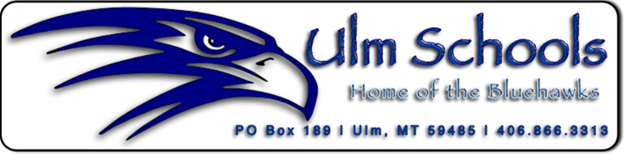 Ulm Public School District Safe Return to School   Updated: September 14, 2021 Ulm Public School District will continually monitor guidance from the CDC, the Governor’s office of the State of Montana, and the Cascade County Health Department.  2021-2022 Reopening Plan Expectations Circumstances related to the virus and its variants continue to change.  Due to the nature of the COVID pandemic, continuous and ongoing review of this Plan is necessary and subject to change.The Principal has the authority to make changes to this plan, as needed. Changes to this plan will be reviewed and put to vote at the next regular meeting.School District Meetings, Events, and Visitors The Ulm Public School District has adopted the protocols and procedures, in this document, to govern actions for the duration of the declared public health emergency to ensure the safety of staff and students. Administrators, teachers and staff are authorized to implement the procedures in coordination with state and local health officials. At this time, all meetings and events may proceed without restriction.Visitors and VolunteersUlm School will not be restricting visitors and volunteers into the building. Visitors and volunteers will stop at the office and sign the check in sheet and sign out when leaving. School Board Meetings School Board Meetings will be held in person without restriction. A Zoom invitation will be posted on Ulm School Webpage for the public who cannot attend in person. Health and Safety Health Checks Please keep your child at home if they are experiencing any fever, chills or temperature over 100.4 degrees Fahrenheit, nausea, vomiting, or diarrhea. Should students exhibit these symptoms during school hours, they will be sent home.Symptoms of Illness Students and staff who are ill, feeling ill, diagnosed as ill, and/or otherwise demonstrating symptoms of illness not come to school or work. Students who have a fever or are exhibiting other signs of illness will stay in the office area until such time as parents or caregivers may arrive at the school to retrieve the ill student. Ulm SafeSchool RecommendationStaff and Students that are sick and are having unusual symptoms are asked to stay at home and be symptom free for 48 hours without medication before returning to school.  Students who have been in close contact with a positive case or have been tested positive Ulm School encourage parents to be informed with the CCHD guidelines that can be found:https://www.cascadecountymt.gov/180/COVID-19https://www.gfps.k12.mt.us/cms/lib/MT50000605/Centricity/Domain/4/2021Quarantine%20Letter%20final.pdf Physical Distancing Physical distancing will be observed, when appropriate. Lunch Program School lunch will be served in person without restriction. Face Coverings Face coverings will be optional for all staff, students, and visitors. BusingStudents and bus drivers must wear a mask on school buses at all times per Federal Law and CDC guidance.A driver does not need to wear a mask if they are the only person on the bus. Transitions Time There will be no restrictions on transition time or at student lockers. Cleaning, SanitationDuring the day, staff will clean any and all high traffic areas, including any shared spaces or classrooms. Academic There will be no restrictions on academic instruction. All instruction will be in person learning. There will not be a distance learning platform established at Ulm School unless we have an  in school surge of COVID-19 cases. 